Scottish Government Sustainable Procurement Training Programme June 2022 – March 2023Sustainable Procurement Limited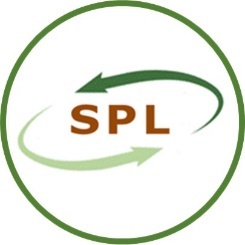 Registered address: 3 More London Riverside LONDON, UK SE1 2RE UK Company Registration Number 05201849 VAT Number 883 3265 05 This enables Scottish public sector representatives to book spaces on the Open training available through Lot 2 (Sustainable Procurement including Climate Change) of the Scottish Procurement and Property Directorate Procurement and Commercial Training Framework.Please note: The training qualifies for CPD. Training is provided by experienced and skilled trainers from the Lot 2 single supplier Sustainable Procurement Limited with their associates Eunomia Research & Consulting Ltd and Sustainable Global Resources Ltd.Payment for fees is due immediately after the training and is by bank transfer to Sustainable Procurement Limited.Training will run as long as a minimum of 5 delegates attend. We will notify you no later than 5 days before the training if it needs to be cancelled. If you cancel your attendance less than 5 working days before the course begins, we reserve the right to charge the full course fees.Joining instructions will be distributed 5 working days before the course.Submitting this form is taken as instruction to allocate the space(s) required and apply relevant fees in due course.If you have any queries regarding this or other potential training, please contact the email address below, or ring Philip Duddell, Director on 0779 607 0228. Download this form, complete, save and return it to: training@sustainableprocurement.eu.com. We will then be in touch with further details.See the Training Framework Buyer’s Guide here.Courses: All training will take place online using Teams.                      Cost per delegateDate(All run from 9.30am to 3.30pm)Insert number of spaces requiredDelivering Sustainable Procurement in Contracts and Frameworks: This applied learning uses live (or where appropriate historic) procurement projects to enable public bodies to better understand how to apply relevant environmental and socio-economic risks and opportunities to these and related future procurements.The training is applicable to procurement practitioners with responsibility for applying sustainable procurement requirements to procurements as well as internal customers, end users and other relevant internal stakeholders. It is also suitable for those who influence budget and procurement decision making and management of eventual contracts and suppliers and reporting of procurement outcomes.£175 +VAT23 June 2022Delivering Sustainable Procurement in Contracts and Frameworks: This applied learning uses live (or where appropriate historic) procurement projects to enable public bodies to better understand how to apply relevant environmental and socio-economic risks and opportunities to these and related future procurements.The training is applicable to procurement practitioners with responsibility for applying sustainable procurement requirements to procurements as well as internal customers, end users and other relevant internal stakeholders. It is also suitable for those who influence budget and procurement decision making and management of eventual contracts and suppliers and reporting of procurement outcomes.£175 +VAT15 September 2022Delivering Sustainable Procurement in Contracts and Frameworks: This applied learning uses live (or where appropriate historic) procurement projects to enable public bodies to better understand how to apply relevant environmental and socio-economic risks and opportunities to these and related future procurements.The training is applicable to procurement practitioners with responsibility for applying sustainable procurement requirements to procurements as well as internal customers, end users and other relevant internal stakeholders. It is also suitable for those who influence budget and procurement decision making and management of eventual contracts and suppliers and reporting of procurement outcomes.£175 +VAT13 October 2022 Delivering Sustainable Procurement in Contracts and Frameworks: This applied learning uses live (or where appropriate historic) procurement projects to enable public bodies to better understand how to apply relevant environmental and socio-economic risks and opportunities to these and related future procurements.The training is applicable to procurement practitioners with responsibility for applying sustainable procurement requirements to procurements as well as internal customers, end users and other relevant internal stakeholders. It is also suitable for those who influence budget and procurement decision making and management of eventual contracts and suppliers and reporting of procurement outcomes.£175 +VAT17 November 2022Delivering Sustainable Procurement in Contracts and Frameworks: This applied learning uses live (or where appropriate historic) procurement projects to enable public bodies to better understand how to apply relevant environmental and socio-economic risks and opportunities to these and related future procurements.The training is applicable to procurement practitioners with responsibility for applying sustainable procurement requirements to procurements as well as internal customers, end users and other relevant internal stakeholders. It is also suitable for those who influence budget and procurement decision making and management of eventual contracts and suppliers and reporting of procurement outcomes.£175 +VAT19 January 2023Delivering Sustainable Procurement in Contracts and Frameworks: This applied learning uses live (or where appropriate historic) procurement projects to enable public bodies to better understand how to apply relevant environmental and socio-economic risks and opportunities to these and related future procurements.The training is applicable to procurement practitioners with responsibility for applying sustainable procurement requirements to procurements as well as internal customers, end users and other relevant internal stakeholders. It is also suitable for those who influence budget and procurement decision making and management of eventual contracts and suppliers and reporting of procurement outcomes.£175 +VAT15 February 2023Name: Organisation:  Role:    Email:               